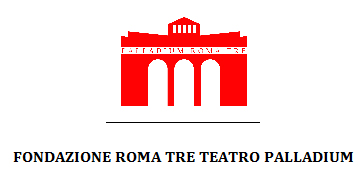 PROGRAMMA STAGIONE ARTISTICA 2017/2018Martedì 3 ottobreOre 20:30A singolar tenzone!Duelli tra musiche e parole sul paladino Orlandocunto: Mimmo Cuticchiomusiche: Giacomo Cuticchioprimo violino: Marco Badamisecondo violino: Filippo Di Maggioviola: Massimo Cantonevioloncello: Paolo Pellegrinosax soprano: Nicola Mogaverofagotto: Filippo Barracatotromba: Sergio Caltagironetrombone: Fabio Piropianoforte: Giacomo CuticchioGiovedì 12 ottobreOre 20,30Primo Levi salvato e sommersoA cura di Giuseppe LeonelliDomenica 15 Ottobre Ore 18Rassegna “Il jazz va al cinema”Seconda edizioneNew Talents Jazz OrchestraIl musical al cinema Giovedì 19 – Venerdì 20 – Sabato 21 ottobreOre 20,30Domenica 22 ottobreOre 18Le Serve di Jean Genettraduzione Gioia Costaregia Giovanni Anfusocon Anna Bonaiuto, Manuela Mandracchia, Vanessa Gravinascene Alessandro Chiticostumi Lucia Marianimusiche Paolo Danieleproduzione Teatro e Società in co-produzione con Teatro Stabile Biondo di Palermo, Teatro Stabile di CataniaMartedì 24 - mercoledì 25 ottobre Ore 21Il Teatro di Chris Thorpe – un progetto di Jacopo GassmannThere has possibly been an incidentdi Chris Thorpetraduzione e regia di Jacopo Gassmanncon Francesco Bonomo, Enrico Roccaforte, Cinzia Spanòluci Piero Sperdutiproduzione Centro cult. mobilità delle arti / Corrado RussoVenerdì 27 – Sabato 28 ottobre Ore 2129 ottobreOre 18Il Teatro di Chris Thorpe – un progetto di Jacopo GassmannConfirmationdi Chris Thorpetraduzione e regia di Jacopo Gassmanncon Nicola Pannelliluci Gianni Staropoliproduzione Centro cult. mobilità delle arti / Corrado RussoLunedì 30 ottobre Ore 20.30 ROMA TRE ORCHESTRAF. Mendelssohn - Bartholdy: Concerto per pianoforte e orchestra n. 1 in sol minore op. 25L. v. Beethoven: Sinfonia n. 9 in re minore per soli, coro e orchestra op. 125Ivan Donchev, pianoforteRoma Tre OrchestraHideaki Hirai, direttOreMercoledì 1 Novembre Ore 18Rassegna “Il jazz va al cinema”Seconda edizioneNew Talents Jazz OrchestraLe colonne sonOre di Henry Mancini Sabato 4 novembre 2017Ore 21Domenica 5 novembreOre 18Svenimentiun vaudeville dagli atti unici, dalle lettere e dai racconti di Anton Cechovprogetto, elaborazione drammaturgica Elena Bucci e Marco Sgrossoregia Elena Bucci, con la collaborazione di Marco Sgrossocon Elena Bucci, Gaetano Colella, Marco Sgrossodisegno luci LOredana Oddonedrammaturgia del suono Raffaele Bassetti con la collaborazione di Franco Naddeimacchinismo e direzione di scena Marta Beniniproduzione Centro Teatrale Bresciano, Compagnia Le Belle BandiereLunedì 6 novembre ROMA TRE ORCHESTRAOre 20.30F. Schubert: Ouverture in si bemolle maggiore D 470W. A. Mozart: Exultate jubilate, mottetto in fa maggiore K. 165J. S. Bach: Concerto per violino in mi maggiore BWV 1042L. v. Beethoven: Ah! Perfido, aria da concerto in do maggiore op. 65F. Schubert: Sinfonia n. 5 in si bemolle maggiore D 485Reut VentOrero, mezzosopranoGabriele Campagna, violinoRoma Tre OrchestraTonino Battista, direttOreMartedì 7 novembreOre 19,30DIRITTO AL CORTOIII edizioneIniziativa promossa dal Dipartimento di Giurisprudenza dell’Università Roma Trepresidente della Giuria Giuliano Montaldodirezione scientifico-artistica Antonella Massarocon il patrocinio del MiBACTe del Consiglio Regionale del LazioMercoledì 8 novembreOre 20,30Ritratti di scrittori e di poetiA cura di Giuseppe Leonellisabato 11 novembre Ore 2154° Festival di Nuova ConsonanzaCombattimenti (Monteverdi - Ambrosini)CLAUDIO MONTEVERDI (1567-1643) Combattimento di Tancredi e Clorinda (1624) Testo di Torquato Tasso CLAUDIO AMBROSINI (1948) Tancredi appresso il Combattimento (2017–prima esecuzione assoluta)Madrigale drammatico su testo di Torquato TassoDrammaturgia di Vincenzo De VivoGDO Produzione Gruppo Danza OggiEnsemble Roma SinfoniettaFabio Maestri direttore d’orchestraCesare Scarton regiaAndrea Tocchio luciFlaviano Pizzardi proiezioni e videoUna coproduzione Nuova Consonanza, Reate Festival, Opera In Canto, Roma Sinfonietta, Università RomaTreDomenica 12 novembre Ore 18ROMA TRE ORCHESTRAW. A. MozartConcerto per pianoforte n. 12 in la maggiore K. 414Concerto per violino n. 4 in re maggiore K.218Concerto per pianoforte n. 20 in re minore K. 466Concerto per violino n. 5 in la maggiore K.219Finalisti del concorso Annarosa TaddeiRoma Tre OrchestraTonino Battista, direttOreLunedì 13 novembreFuorinorma. La via sperimentale del cinema italianoa cura di Adriano ApràPuccini e la fanciulla (Ore 18)Terra (Ore 21)Martedì 14 novembreFuorinorma. La via sperimentale del cinema italianoa cura di Adriano ApràLa natura delle cose (Ore 18)La bocca del lupo (Ore 21)Mercoledì 15 – Giovedì 16 – Venerdì 17 novembreOre 15 – 23Destini incrociatiProgetto a cura del Coordinamento Nazionale Teatro in carcereIn collaborazione con Dipartimento di Filosofia Comunicazione e Spettacolo Università Roma TreMinistero dei Beni e delle Attività Culturali e del TurismoMinistero della Giustizia, Dipartimento dell’Amministrazione PenitenziariaDipartimento Giustizia minorile e di comunitàSabato 18 - Domenica 19 novembreVisioni Fuori Raccordo – Rome Documentary Fest 10a edizione Il cinema documentario italiano e internazionale a RomaDirezione: Luca Ricciardi Curatori: Giacomo Ravesi, Laura Romano, Fabio ManciniMartedì 21 novembreFuorinorma. La via sperimentale del cinema italianoa cura di Adriano ApràTerramatta (Ore 18)Valzer (Ore 21)Giovedì 23 novembreOre 2148 Hour Film Project 2017XI edizioneSerata finalea cura di Le BestevemVenerdì 24 novembreOre 20Rassegna Prime esecuzioniMemorial Bruna Liguori ValentiA cura di Luca AversanoCAM AurelianoSabato 25 – Domenica 26 novembreFlautissimo 2017 XIX edizioneIl mare unisce i paesi che separa Direzione artistica STEFANO CIOFFIMartedì 28 - Mercoledì 29 novembreCinema e identità italianaa cura di Stefania Parigi, Christian Uva e Vito ZagarrioXXIII edizione del Convegno Internazionale “Cinema e…”organizzato dal Dipartimento di Filosofia, Comunicazione e Spettacolo dell’Università Roma Tre sabato 2 dicembre Ore 21domenica 3 dicembre Ore 18 54° Festival di Nuova ConsonanzaNon è un paese per VeggyOpera-panettone in un atto Drammaturgia e libretto di Federico CapitoniMusica di Domenico Turi Damiana Mizzi - sopranoChiara Osella - mezzosopranoGianluca Bocchino - tenoreLuca Cervoni - tenoreGiorgio Celenza – baritonoMauro Borgioni - bassoImago Sonora Ensemble Andrea Ceraso direttore d’orchestraIvano Capocciama regia Prima rappresentazione assoluta Una coproduzione Nuova Consonanza-Università RomaTreLunedì 4 – martedì 5 – mercoledì 6 – giovedì 7 – venerdì 8 – sabato 9 – domenica 10 dicembreOre 16.00-24.00[A]RCIPELAGO2.4° Festival Internazionale di Cortometraggi e Nuove ImmaginiIl nuovo appuntamento con la popolare manifestazione dedicata al cinema breve, ai formati fuori standard, alle web series, ai videogame. Proiezioni, incontri, reading e matinée per le scuole.Martedì 12 - Mercoledì 13 - Giovedì 14 - Venerdì 15 - Sabato 16 Ore 21XVI Premio Europa per il Teatro –  Europe Theatre PrizePrix Europe pour le Théâtre – Europa-Preis für das TheaterXIV Premio Europa Realtà Teatrali – Europe Prize Theatrical RealitiesPrix Europe Réalités Théâtrales – Preis Europa Theater-WirklichkeitenDomenica 17 Dicembre Ore 18Rassegna “Il jazz va al cinema”Seconda edizioneNew Talents Jazz OrchestraIl Jazz incontra i cartoon Lunedì 18 dicembreOre 20,30Prime donne - Veronica SimeoniRassegna di concerti liriciIn collaborazione con il Teatro dell’Opera di RomaMercoledì 20 dicembre Ore 20.30ROMA TRE ORCHESTRARitratto d’autOre: Johann Sebastian BachConcerto in re minore per pianoforte e orchestra BWV 1052G. F. Handel: Suite n. 2 (ciaccona) in sol maggiore HWV 435Concerto in fa minore per pianoforte e orchestra BWV 1056Roma Tre OrchestraScipione Sangiovanni, pianoforteMercoledì 10 gennaio Ore 20.30ROMA TRE ORCHESTRAB. Marcello: Concerto per oboe e orchestra in re minOreM. D'Amico: Doppio concerto per viola e violoncelloF. Paer: Concertone in mi bemolle maggiore per clarinetto, oboe, viola, violoncello e orchestraW. A. Mozart: Sinfonia concertante in mi bemolle maggiore K 364Roma Tre OrchestraDomenico Orlando, oboeLuca Cipriano, clarinettoLOrenzo Rundo, violaGiuseppe Carotenuto, violinoMarco Simonacci, violoncelloLuca Bagagli, direttOreDomenica 14 Gennaio Ore 18Rassegna “Il jazz va al cinema”Seconda edizioneNew Talents Jazz OrchestraI compositori di HollywoodVenerdì 19 – Sabato 20 gennaio Ore 21Domenica 21 gennaioOre 18Sinfonia per voce sola (Prima nazionale)da 4.48 Psychosis di Sarah Kaneelaborazione, drammaturgia e regia di Enrico Frattarolicon Mariateresa Pascaleelaborazioni musicali da Gustav Mahler e P.J. Harveyproduzione Florian MetateatroSabato 27 gennaioOre 20BrundibárOpera per bambini in due attiLibretto di Adolf HoffmeisterMusica di Hans KràsaProduzione del Teatro dell’Opera di RomaLunedì 29 gennaioOre 20,30Prime donne – Roberta MantegnaRassegna di concerti liriciIn collaborazione con il Teatro dell’Opera di RomaGiovedì 1 – Venerdì 2 febbraioOre 21Golden HeSpettacolo VincitOre al Palio Poetico Musicale Ermo Colle 2016Drammaturgia : Carlotta PirainoRegia: Federico VigoritoCon: Carlotta Piraino e Fabrizio BordignonScenografia: Stefano NigroMaestro d'armi: Federico DiustFoto di scena: Marco LausiMontaggio Video: Marco Rizzariproduzione Area 5 TeatroSabato 3 febbraioQuanti sono gli strumenti sul palco?Clarinetto, voce recitante e mimo Selene FramarinPianoforte Alfonso AlbertiLunedì 5 febbraio Ore 20.30ROMA TRE ORCHESTRAC. Saint-Saens: Concerto per violoncello e orchestra n. 1 in la minore op. 33L. v. Beethoven: Sinfonia n. 8 in fa maggiore op. 93Roma Tre OrchestraLuigi Piovano direttore e solistaVenerdì 9 febbraioOre 21Labirinto K.Il viaggio nella testa di Stanley KubrickGuido Barlozzetti - NarratOre Testo e RegiaMassimo Achilli - Progetto visivoEnzo Pietropaoli  - Live elettronic e contrabbassoRoberto Rocca - Disegno luciProduzione Il Collettivo Teatro AnimazioneDomenica 11 febbraioOre 20,30Sulle spineCon Urbano BarberiniE con Sergio ValastroTesto e regia di Daniele FalleriVenerdì 16 - Sabato 17 febbraioVajont. Quando Lassùdi Giovanna CaicoAdattamento e regia di Francesca Satta FlOrescon Stefania Bogo, Simone Formicola, Manuela Montanaro, Alessandra Lazzini, Francesco SciancalepOre e gli studenti partecipanti al laboratorio condotto da Francesca Satta FlOres.Lunedì 19 febbraioOre 20,30Prime donne – Maria Grazia SchiavoRassegna di concerti liriciIn collaborazione con il Teatro dell’Opera di RomaMercoledì 21 febbraioOre 20,30Ritratti di scrittori e di poetiA cura di Giuseppe LeonelliSabato 24 febbraioOre 21Serata “Alberto Sordi” a quindici anni dalla scomparsa In collaborazione con il Centro Sperimentale di Cinematografia - Cineteca NazionalePresentazione della copia restaurata di Fumo di Londra, opera prima di Sordi da lui stesso interpretata nel 1966. L’evento è curato da Andrea Minuz, Christian Uva e Vito Zagarrio.Giovedì 1 – Venerdì 2 – Sabato 3 marzo Ore 21Domenica 4 marzoOre 18Fedra e Ippolitoda Seneca, traduzione di Filippo Amoroso drammaturgia e regia di Walter Pagliarocon Micaela Esdraproduzione Associazione Culturale Gianni Santuccio e Associazione Teatro dei Due MariVenerdì 9 marzoOre 21NovatrixAzione scenica su 14 frammenti dalle Metamorfosi di Ovidio per Soprano, Danzatrice, Ensemble e  Live Electronicsprima esecuzione assolutaSoprano: Ana SpasicLight Designer:Cesare AccettaScene: Mimmo Palladino Regia: Daniele LombardiLive Electronics: Centro Tempo Reale di FirenzeEnsemble Strumentale: Roma Tre Orchestra Direttore: Marcello PanniSabato 10 marzoOre 21Vita Morte e Miracoli del 1799di e con Alfonso SessaGiovedì 15 - Venerdì 16 - Sabato 17 marzoOre 21Domenica 18 marzoOre 18Vestire gli ignudidi Luigi Pirandelloadattamento e regia di Gaetano Aronicacon Andrea Tidona, Gaetano Aronica, Claudia Gusmano, Stefano Trizzino, Barbara Capucci, Fabrizio Milanoscene e costumi Antonio Petrocellidisegno luci Cristian Vassalloproduzione Teatro Pirandello (Agrigento)Lunedì 19 marzoOre 20,30Prime donne - Martina BelliRassegna di concerti liriciIn collaborazione con il Teatro dell’Opera di RomaVenerdì 23 – Sabato 24 marzoOre 21Domenica 25 marzoOre 18Caldo (Varmt) di Jon Fosse progetto e regia di Alessandro Machìacon Alessandra Fallucchi costumi Sara Bianchi luci Giuseppe Filipponiosuono Umberto FiOreUna produzione FATTORE KMercoledì 28 - Giovedì 29 marzo Ore 21En attendant Beckettun percorso multimediale ideato da Glauco Mauri e Roberto Sturnocon la collaborazione di Andrea Baraccoregia Andrea Baraccocon Glauco Mauri, Roberto Sturnoproduzione Compagnia Mauri SturnoVenerdì 6 aprileOre 21Aprile in DanzaIII edizioneA cura di Luca AversanoNon val acqua al mio gran focoCOreografie di Paola CampagnaContrArco Consort diretto da Gianfranco RussoSabato 7 aprileOre 21Domenica 8 aprile Ore 18SONG...ItalianoPane, Amore e Fantasiamusica, cinema e cibo italianocon Gilberta Crispino e Fabrizio Russottoregia Fabrizio RussottoLunedì 9 e Martedì 10 aprileOre 21Milite Ignoto - QuindicidiciottoUno spettacolo di Mario Perrotta tratto da “Avanti sempre” di Nicola Maranesi e da “La grande guerra, i diari raccontano”Mercoledì 11 aprileOre 20,30Riratti di scrittori e di poetiA cura di Giuseppe LeonelliVenerdì 13 aprileOre 21Aprile in DanzaIII edizioneA cura di Luca AversanoKomplizen ReloadedDa un’idea di Meret Schlegel, Kilian Haselbeck, Kuan Ling Tsai e Manel Salas PalauLive music Nello NovelaDrammaturgia Guy CoolsProduzione Cie zeitSprung, Meret Schlegel e Kilian HaselbeckLunedì 16 aprileOre 20,30Prime donne - Carmela RemigioRassegna di concerti liriciIn collaborazione con il Teatro dell’Opera di RomaMartedì 17 aprileOre 20.30ROMA TRE ORCHESTRAIl Paese degli uomini integritesto e voce narrante Sandro Cappellettomusiche di Fausto SebastianiD. Milhaud: La Création du mondeuna collaborazione tra Conservatorio di musica Ottorino Respighi di Latina e Roma Tre OrchestraVenerdì 20 aprileOre 21Klamata Kardìaliberamente tratto da Fedra di Senecatraduzione di Eduardo Sanguinetiriscrittura scenica: Alessandra De Lucadi e con: Maria Elena Curzi, Alessandra De Luca, Diana MOreamovimenti scenici: Maria Elena Curziassistenti alla regia: Simone Bobini, Emiliano De Magistriscontributi video e foto: Adriano Pucciarellidisegno luci: Francesco CicconeSabato 21 aprileOre 21ResurrectionDaniele Pozzovio trio feat Ares TavolazziDaniele Pozzovio - pianoforteAres Tavolazzi - contrabbassoAlessandro D’Anna – batteriaDomenica 22 aprileOre 18Aprile in DanzaIII edizioneA cura di Luca AversanoCol corpo capisco #2Coreografia Adriana BorrielloCon Adriana Borriello, Donatella Morrone, Ilenia Romano, Cinzia Sità, Musica Roberto Paci DalòLuci Marciano RizzoCostumi MorfosisProduzione Compagnia Adriana Borriello, AtacamaIn collaborazione con Spazio Aereo Venezia Martedì 24 aprileOre 21Aprile in DanzaIII edizioneA cura di Luca AversanoAnna Sokolow: la necessità dell’arteA cura di Jim May, Sandra Fuciarelli, Giovanna SummoNell’ambito del progetto Anna Sokolow 18, in collaborazione con il Sokolow Theatre/Dance Ensemble e l’Accademia Nazionale di DanzaGiovedì 26 aprileOre 21Musiche di Compositrici: ieri e oggia cura di Orietta Caianiello e Milena Gammaitonie Francesca Pellegrini (SPMT)in collaborazione con Dipartimento di Filosofia, Comunicazione e spettacolo e Dipartimento Scienze della Formazione Università Roma TreGiovedì 3 – Venerdì 4 – Sabato 5 maggioOre 21Domenica 7 maggioOre 18Persone naturali e strafottentidi Giuseppe Patroni Griffi con Marisa Laurito, Giovanni AnzaldoSimone Leonardi e Federico Lima RoqueUna produzione Altra Scena Art Management & SycamOre T CompanyRegia Giancarlo NicolettiMartedì 8 - Mercoledì 9 - Giovedì 10 - Venerdì 11 - Sabato 12 - Domenica 13 maggioRoma Tre Film FestivalXIII edizioneFondato e diretto da Vito ZagarrioSabato 19 maggioOre 21Coro Roma TreOrchestra Roma Sinfonica Coro Roma TreDirettoreMaria Isabella AmbrosiniMusiche di W.A. Mozart, L. van Beethoven, J. BrahmsMartedì 22 – Mercoledì 23 maggioOre 20,30Le cronache di Sangshuping (Sangshuping jishi)Laboratorio di Teatro cinese - Università Roma TreDi Chen Zidu, Yanj Jian, Zhu XiaopingOrganizzazione e ideazione Maria Cristina PisciottaRegia LOrenzo MontaniniCoordinamento Chiara RomagnoliMartedì 29 - Mercoledì 30 – Giovedì 31 maggio Ore 21Le Cosmicomiche – La bottega del misteroCalvino incontra Buzzatidi Italo Calvino e Dino Buzzatiregia di LOrenzo Lorisproduzione Teatro Out Off Venerdì 1 giugno Ore 20.30ROMA TRE ORCHESTRAW. A. Mozart: Concerto per flauto e arpa in do maggiore 299/297cW. A. Mozart: Sinfonia n. 39 in mi bemolle maggiore K 543Massimo Mercelli, flautoRoma Tre OrchestraLuigi Piovano, direttoreMercoledì 6 giugnoOre 20,30Ritratti di scrittori e di poetiA cura di Giuseppe LeonelliVenerdì 8 giugno Ore 20.30ROMA TRE ORCHESTRAL. v. Beethoven: Concerto n. 5 per pianoforte e orchestra in mi bemolle maggiore op. 73F. Schubert: Sinfonia n. 4 in do minore D 417Eugenio De Rosa, pianoforteRoma Tre OrchestraTeddy Abrams, direttoreIl presente programma potrebbe essere soggetto a variazioni. Per aggiornamenti consultare il sito del teatro:http://teatropalladium.uniroma3.it/Prezzi spettacoli:intero € 15 / ridotto € 10 / studenti € 5Prevendite:biglietteria.palladium@uniroma3.it - tel. 327 2463456 (orario 10:00-13:00 / 15:00 – 20:00)http://www.liveticket.it/TeatroPalladium
Organizzazione e promozione Teatro Palladium: Music Theatre International
Ufficio stampa: Elisabetta Castiglioni
+39 06 3225044 - +39 328 4112014 - info@elisabettacastiglioni.it